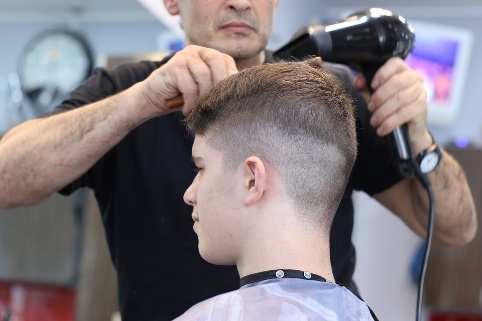 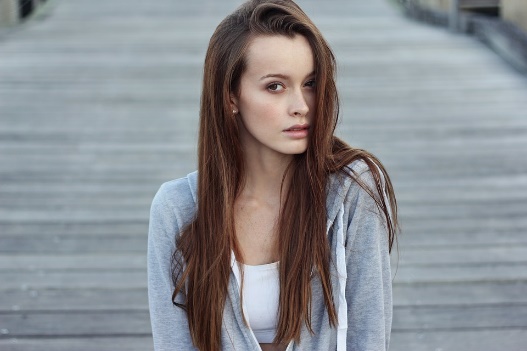 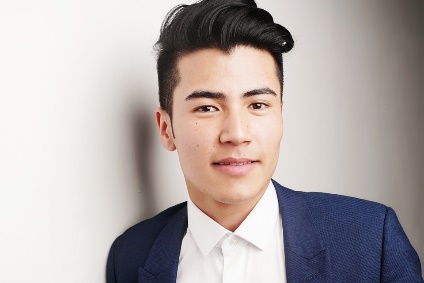 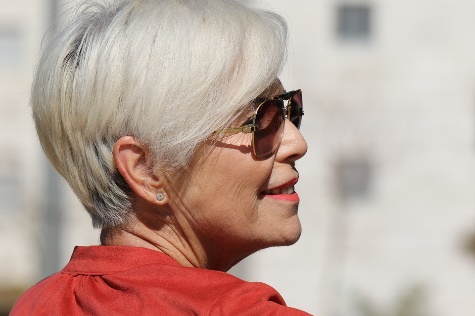 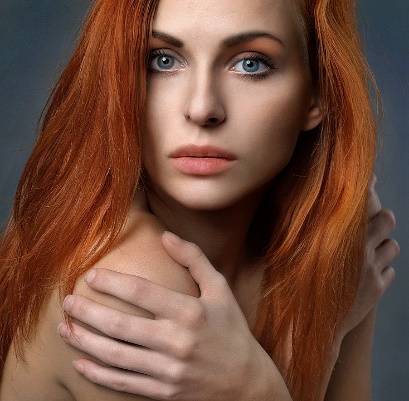 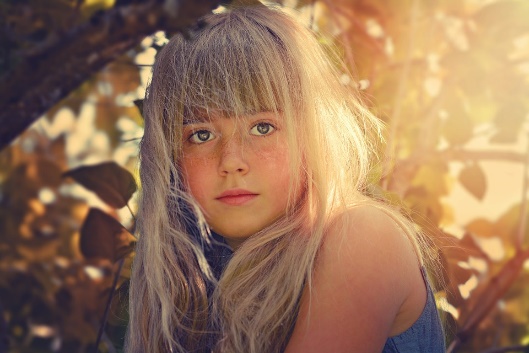 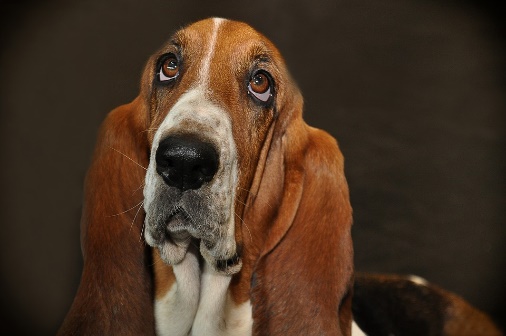 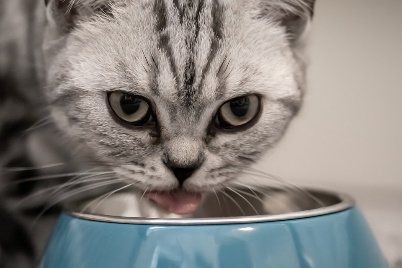 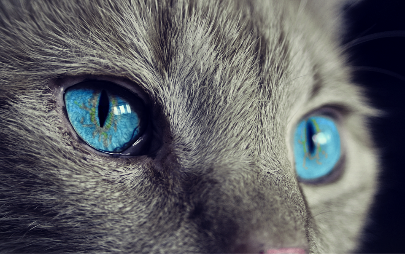 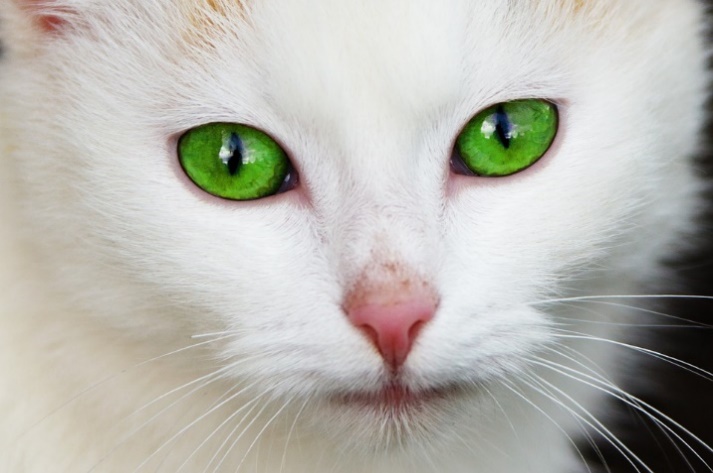 KompetenzenLesen, zusammenhängend Sprechen, Hören (Interaction nach Companion Volume des CEFR), kreativer Umgang mit digitalen ToolsNiveauA1+ThemenbereicheFamilie, Freunde und Freundschaft, Körperteile, PersonenbeschreibungMethodenEinzelarbeit, Partnerarbeit, Gruppenarbeit und Einzelarbeit im Flipped Classroom (EdPuzzle Aufgabe)Zeitbedarf2-3 UnterrichtseinheitenEingangsvoraus-setzungenS/S beherrschen einfache Strukturen und Phrasen auf Niveau A1+ zu den oben genannten ThemenbereichenL/L und S/S verfügen über einen Edpuzzle Account https://edpuzzle.comL/L erstellt eine Multiple-Choice Aufgabe mit 10 Wahloptionen auf https://www.mentimeter.com/Materialien1 Handy oder Tablet pro S/S                                                                                Bildmaterialien (Quellen)BeamerArbeitsblätter 1, 2, 3Leere KärtchenQuellenwww.pixabay.comTechToolsMentimeter - Event Management Software, mit der S/S in Echtzeit kommunizieren könnenhttps://www.mentimeter.com/Quizlet Live Spielhttps://quizlet.com/_68ovul  Edpuzzle – Flipped Classroom (Lerne Zuhause)https://edpuzzle.com/media/5c8039d0e34eae40fff8f497https://edpuzzle.com/media/5c803bd61e2a264128287242Details zur Aufgabe/ DeutschAufgabe 1: Wiederholung der Vokabeln zum Thema „Gesicht“L/L benennt alle Gesichtsteile auf Russisch. S/S übersetzen dieselben Wörter auf dem Arbeitsblatt 1 (Übung 1).L/L benennt die Gesichtsteile auf Russisch, S/S zeigen auf die entsprechenden Stellen an sichL/L spricht die Wörter lautlos, S/S raten, welches Wort gesprochen wurdeArbeitsblatt 1 (Übung 2) L/L fragt, ob S/S die junge oder ältere Frau auf dem Bild sehen. S/S beschriften die Gesichtsteile auf RussischAufgabe 2: Erlernen neuer Vokabeln zum Thema „Personenbeschreibung“L/L befestigt die Bilder an der Tafel (für die Bilder siehe Anhang). Die Wörter werden mit Hilfe von Eselsbrücken eingeprägt, z.B.: «короткие» - Karotte, «длинные» - Lineal, рыжие – Rouge (Fr.)Ein Schüler/eine Schülerin ist an der Tafel. L/L benennt das Wort, der Schüler/die Schülerin zeigt auf das entsprechende BildL/L fragt den Schüler/die Schülerin nach den Wörtern, die er/sie sich bereits eingeprägt hat S/S beschriften die Bilder auf Deutsch auf Arbeitsblatt 2Aufgabe 3: Online –Spiel „Mentimeter“L/L beschreibt die Personen auf Arbeitsblatt 3Фото 1 - У неё длинные тёмные волосы и карие глаза Фото 2 – У неё длинные рыжие волосы и голубые глазаФото 3 –У неё светлые, ни длинные и ни короткие волосы и карие глазаФото 4 – У него голубые глаза и тёмные волосыФото 5 – У неё светлые волосы и голубые глазаФото 6 –У него зелёные глаза и короткие тёмные волосыФото 7 – У него короткие седые волосы и карие глазаФото 8 – У него короткие тёмные волосы и карие глазаФото 9 – У неё короткие тёмные волосы и карие глазаФото 10 – У него карие глаза и короткие рыжие волосыS/S raten welche Person beschrieben wurde und stimmen auf der Plattform ab: https://www.menti.com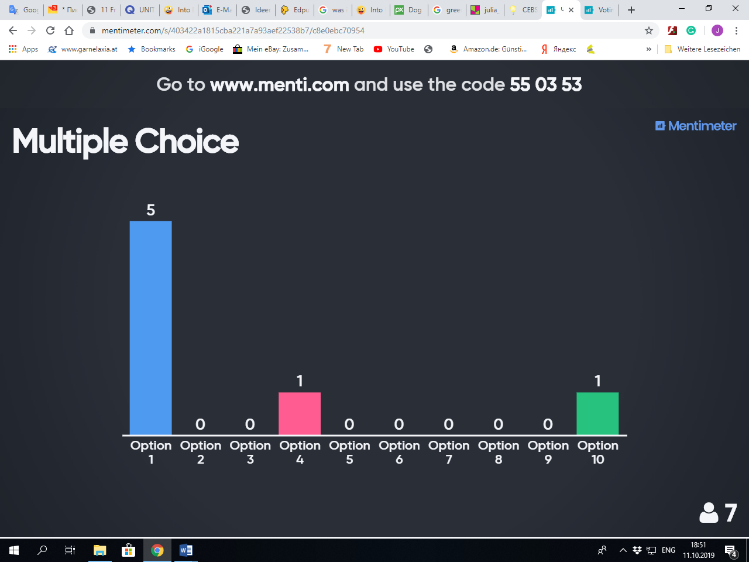 Aufgabe 4: Gemeinschaftsspiel „Quizlet Live“https://quizlet.com/_68ovul Aufgabe 5: „Rate, wer das ist“S/S beschreiben sich schriftlich auf Kärtchen :У меня .... глаза. У меня ..... волосыL/L sammelt die Kärtchen ein und liest die Beschreibungen vor. S/S raten, wer aus der Klasse beschrieben wurde Aufgabe 6: S/S wiederholen die neuen Vokabeln auf der Plattform „Edpuzzle“S/S hören noch einmal die gelernten Vokabelnhttps://edpuzzle.com/media/5c8039d0e34eae40fff8f497S/S hören die Personenbeschreibungen und beantworten die Fragen https://edpuzzle.com/media/5c803bd61e2a264128287242Aufgabe 7: Aktives SprechenS/S setzen sich in zwei Reihen einander gegenüber Jeder S/S erhält das Bild einer Person (z.B. die vergrößerten Bilder aus Arbeitsblatt 3 oder S/S bereiten selber beliebige Bilder vor)S/S stellen und beantworten die Fragen über das Aussehen der Personen auf den Bildern:Какие у неё/него волосы? Какие у него/неё глаза?У него/неё короткие тёмные волосы и голубые глазаAuf das Zeichen des Lehrers/der Lehrerin tauschen S/S die Bilder aus und bewegen sich einen Platz weiter nach rechts. Der Dialog wird mit dem neuen Partner/der neuen Partnerin weitergeführt.Details zur Aufgabe/ RussischЗадание 1: Повторение слов по теме «Лицо» Учитель еще раз называет все части лица по-русски. Ученики при помощи рабочего листка 1 переводят слова на немецкий язык.Учитель называет слово по-русски, ученики показывают соответствующую часть лица на себеУчитель проговаривает части тела беззвучно губами, ученики угадывают словоЗадание 2: учитель спрашивает, какую женщину, молодую или старую видят ученики. Ученики подписывают слова к рисункуЗадание 2: Выучить новые слова по теме «Описание внешности человека»Учитель вывешивает картинки на доску и называет новые слова (см. приложение). Слова запоминаются при помощи ассоциаций, например: «короткие» - Karotte, «длинные» - Lineal, рыжие – Rouge (Fr.)К доске вызывается один ученик. Учитель называет слово, ученик показывает соответствующую картинкуУчитель просит назвать ученика все картинки, которые он смог запомнитьУченики подписывают картинки на немецком языке (раздаточный листок 2)Задание 3: Онлайн - игра «Ментиметр»Учитель описывает внешность людей (раздаточный листок 3)Фото 1 - У неё длинные тёмные волосы и карие глаза Фото 2 – У неё длинные рыжие волосы и голубые глазаФото 3 –У неё светлые, ни длинные и ни короткие волосы и карие глазаФото 4 – У него голубые глаза и тёмные волосыФото 5 – У неё светлые волосы и голубые глазаФото 6 –У него зелёные глаза и короткие тёмные волосыФото 7 – У него короткие седые волосы и карие глазаФото 8 – У него короткие тёмные волосы и карие глазаФото 9 – У неё короткие тёмные волосы и карие глазаФото 10 – У него карие глаза и короткие рыжие волосыУченики угадывают какого человека описывает учитель и голосуют на https://www.menti.comЗадание 4: Групповая онлайн-игра в реальном времени „Quizlet“https://quizlet.com/_68ovul Задание 5: «Угадай, кто это?»Ученики описывают свою внешность письменно на небольших карточках:У меня .... глаза. У меня ..... волосыУчитель собирает карточки и зачитывает описание. Ученики угадывают, кого описывает учитель.Задание 6: Ученики учат и повторяют новую лексику на платформе EdpuzzleУченики должны ещё раз прослушать всю изученную лексикуУченики слушают описание людей и отвечают на вопросыЗадание 7: Активное говорениеУченики рассаживаются в два ряда напротив друг другаКаждый ученик получает картинку с лицом человека (например, увеличенные фотографии из раздаточного листка 3 или любые другие фотографии)Ученики задают друг-другу вопросы по своим картинкам и отвечают на них:Какие у неё/него волосы? Какие у него/неё глаза?У него/неё короткие тёмные волосы и голубые глазаПо сигналу учителя все ученики обмениваются фотографиями и пересаживаются на одно место вправо, меняя таким образом партнёра и фотографию. Диалог продолжается с новым партнёром.